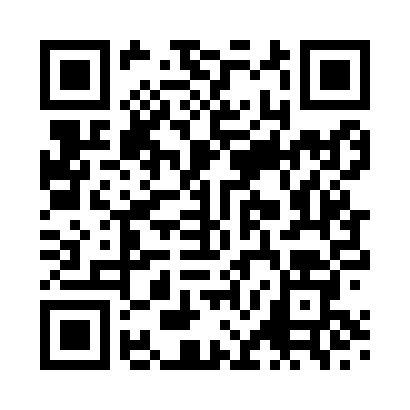 Prayer times for Toxteth, Merseyside, UKMon 1 Jul 2024 - Wed 31 Jul 2024High Latitude Method: Angle Based RulePrayer Calculation Method: Islamic Society of North AmericaAsar Calculation Method: HanafiPrayer times provided by https://www.salahtimes.comDateDayFajrSunriseDhuhrAsrMaghribIsha1Mon3:024:481:166:569:4311:292Tue3:034:491:166:569:4311:293Wed3:034:501:166:569:4211:294Thu3:044:511:166:569:4111:295Fri3:044:521:176:569:4111:296Sat3:054:531:176:559:4011:287Sun3:054:541:176:559:4011:288Mon3:064:551:176:559:3911:289Tue3:064:561:176:559:3811:2710Wed3:074:571:176:549:3711:2711Thu3:084:581:176:549:3611:2712Fri3:084:591:186:539:3511:2613Sat3:095:011:186:539:3411:2614Sun3:105:021:186:529:3311:2515Mon3:105:031:186:529:3211:2516Tue3:115:051:186:519:3111:2417Wed3:125:061:186:519:3011:2418Thu3:135:071:186:509:2811:2319Fri3:135:091:186:499:2711:2320Sat3:145:101:186:499:2611:2221Sun3:155:121:186:489:2411:2122Mon3:165:131:186:479:2311:2023Tue3:165:151:186:469:2211:2024Wed3:175:161:186:459:2011:1925Thu3:185:181:186:449:1811:1826Fri3:195:191:186:449:1711:1727Sat3:195:211:186:439:1511:1728Sun3:205:221:186:429:1411:1629Mon3:215:241:186:419:1211:1530Tue3:225:261:186:409:1011:1431Wed3:225:271:186:399:0911:13